INTERLOCHEN AREA CHAMBER OF COMMERCEANNOUNCESBUSINESS AFTER HOURSMADDY’S 31MARCH 22, 20175:30 PMIT’S NOT AT ALL ABOUT BASKETBALLBUT JOIN US FOR THE MADNESS!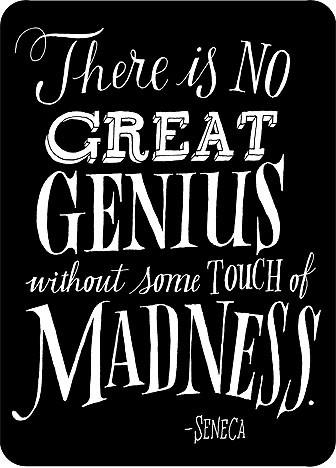 Lots of wonderful people, food and drink to enjoy.  You don’t have to be a member or a genius to join us…$5 gets you in the door!